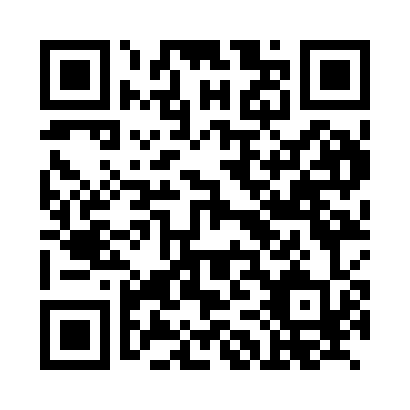 Prayer times for Barenklau, GermanyWed 1 May 2024 - Fri 31 May 2024High Latitude Method: Angle Based RulePrayer Calculation Method: Muslim World LeagueAsar Calculation Method: ShafiPrayer times provided by https://www.salahtimes.comDateDayFajrSunriseDhuhrAsrMaghribIsha1Wed2:555:351:045:098:3511:032Thu2:525:331:045:098:3711:063Fri2:515:311:045:108:3911:094Sat2:505:291:045:118:4011:105Sun2:495:271:045:118:4211:116Mon2:495:251:045:128:4411:127Tue2:485:231:045:138:4611:128Wed2:475:211:045:138:4711:139Thu2:465:201:045:148:4911:1410Fri2:465:181:045:158:5111:1411Sat2:455:161:045:158:5211:1512Sun2:445:151:045:168:5411:1613Mon2:445:131:045:178:5511:1614Tue2:435:111:045:178:5711:1715Wed2:425:101:045:188:5911:1816Thu2:425:081:045:199:0011:1817Fri2:415:071:045:199:0211:1918Sat2:415:051:045:209:0311:2019Sun2:405:041:045:209:0511:2020Mon2:405:021:045:219:0611:2121Tue2:395:011:045:229:0811:2222Wed2:395:001:045:229:0911:2223Thu2:384:591:045:239:1111:2324Fri2:384:571:045:239:1211:2425Sat2:374:561:045:249:1311:2426Sun2:374:551:055:249:1511:2527Mon2:374:541:055:259:1611:2628Tue2:364:531:055:269:1711:2629Wed2:364:521:055:269:1811:2730Thu2:364:511:055:279:2011:2831Fri2:354:501:055:279:2111:28